福建省农产品质量安全检验检测中心实验室升级改造询价公告福建省农产品质量安全检验检测中心实验室拟根据工作需要，进行升级改造，现采用询价方式邀请符合要求的施工方参加投标。一、项目名称：中心实验室升级改造。二、项目概况1、内容清单* 该项目按3个包分别询价，投标人可选择任意单独项目包报价投标，也可全部参与3个包的报价投标。2、项目总控制价：37万元（每一分包项目报价都包括人工、垃圾清运、材料、运输、机械、税费等各项费用，单项投标报价均不得高于单项控制价）。3、项目地点：福州市鼓楼区冶山路10号。4、施工时间：合同签订后三个工作日进场。5、施工工期：一个月。6、保修期：自验收合格后，装修及配套设备提供一年免惠保修服务。三、投标单位的资格要求1、投标人均应在投标文件中提供合格有效的企业法人营业执照副本和税务登记证复印件并加盖投标人单位公章，已完成三证合一或者五证合一并办理新版营业执照的投标人，则提供新版工商营业执照复印件，并加盖投标人单位公章，原件备查。2、投标分包项目2的，投标人须具备有效的建筑装修装饰工程专业承包二级及以上资质，且同时具备建筑机电安装工程专业承包三级及以上资质和《施工企业安全生产许可证》，并提供近两年（截止开标时间）所投实验室升级改造相关案例的业绩（提供中标通知书或合同复印件）。3、投标人需承诺维保、维修响应时效：（1）项目1、3投标人需具备售后保障能力，故障维修1小时内响应能力；（2）项目2投标人需具备突发故障设施设备的维护能力，在接到甲方的通知后，乙方工程师应在6小时内到达现场。特殊情况下，甲乙双方应当尊重当时事实情况通过电话商定，最迟在12小时内到达现场进行维护。四、项目2的产品佐证材料（技术参数要求）1、中央台、边台、转角柜、仪器台等实验操作台面选用12.7mm厚实心理化板。为保证台面材料质量以及从环保角度保障实验室人员健康，台面板须满足以下技术参数及要求，相应检测报告证明文件需注明此项目名称并加盖台面板厂家公章：1.1 台面板耐腐蚀性能优越，表面理化膜采用电子束固化技术生产，需提供台面板厂家出具的证明函件。化学性能测试依据“GB/T 17657-2013”进行检验，测试试剂至少包含且满足以下要求：（1）硝酸（≥65%)；（2）氢氧化钠(≥40%)；（3）重铬酸钾（5%）；（4）氯化锌饱和液；（5）亚甲蓝指示剂；（6）石脑油；（7）王水；（8）硝酸银饱和液；（9）氯化镁（10%）；（10）品红指示剂等50项以上实验室常用化学试剂，覆盖玻璃板、不覆盖检验结果均为“无明显变化”，分级结果均为5级。参与投标的厂家需提供满足以上要求的台面板相应证明文件复印件；1.2 台面板物理性能优越，依据“GB/T 17657-2013”检验方法，检验项目至少包含且满足以下要求：（1）耐刮划性(金刚石划痕法) ≥5N试件表面无整圈连续划痕；（2）耐沸水性能（2h）质量增加≤0.6%，厚度增加≤0.2%；（3）耐磨性≥1040；（4）弯曲强度≥ 120MPa；（5）弯曲弹性模量≥1.33*104 MPa。参与投标的厂家需提供满足以上要求的台面板相应检测报告复印件；1.3 台面板甲醛释放量≤0.017mg/m3（检验依据GB 18580-2017），参与投标的厂家需提供满足以上要求的台面板相应检测报告复印件；1.4 台面板耐化学性参照SEFA3-2010测试方法，测试化学试剂至少包含且满足以下要求：（1）48%氢氟酸；（2）硼酸；（3）硅酸；（4）氢氧化铁等50项以上化学试剂，测试结果等级须全部达到0级（无影响-无可见变化）。参与投标的厂家需提供满足以上要求的台面板相应检测报告复印件；1.5 台面板氟、氯、溴、碘卤素含量通过测试，测试结果均要求为“未检出”。参与投标的厂家需提供满足以上要求的台面板相应检测报告复印件；1.6 台面板化学物排放按ISO 16000-6:2011、ISO 16000-3:2011、ISO 16000-9:2006检测标准方法，要求TVOC总挥发性有机化合物96小时测试仓浓度≤5μg/m3。异丙醇、三氯乙烷、萘、丙二醇甲醚、苯乙烯、四氯乙烯在标准教室的推算浓度和个人办公室的推算浓度情形下检测评估均为n.d.( 未检出)。参与投标的厂家需提供满足以上要求的台面板相应检测报告复印件；1.7 台面板“浸渍剥离”检测结果需为“试件贴面层与基材之间胶层无剥离和分层现象”（检验依据为GB/T 17657-2013）。参与投标的厂家需提供满足以上要求的台面板相应检测报告复印件；1.8 台面板“光泽（600）”检测结果需≤16（按“GB/T 9754-2007”进行检测）、 “漆膜硬度”检测结果需≥8H（按“GB/T 17657-2013”进行检测）。参与投标的厂家需提供符合以上要求的台面板相应检测报告复印件；1.9 为了便于验收，所选用板材品牌背面必须有清晰的品牌防伪标志，签订中标合同时甲方有权要求中标厂家提供满足以上1-8点台面板参数及要求的相应检测报告原件用于佐证；1.10 为保证产品质量投标人需提供生产厂家出具的售后服务承诺书。2、PVC地板100%原生料生产加工而成，无毒、无味、绿色环保，耐磨层不低于0.3mm，面层经抗污层处理，耐磨抗污，刚性支撑夹带层，双色双倍率无钙致密发泡弹性层，背板为密封式平面防移动背板；检验数值要求： （1）厚度要求：≥3mm；（2）冲击吸收：≥28%；（3）拉伸强度：≥7.0Mpa；（4）符合GB36246-2018标准，甲醇释放量：≤0.1mg/㎡h，可溶性镉含量：≤0.4mg/mg；（5）符合GB/T11982.2检测标准，耐污染性≤1级（其中应包括碳酸饮料、牛奶、咖啡等不少于10种常见耐污染物），须提供两份符合以上要求的检测报告佐证；（6）臭氧老化不低于3500h且报告须附带CMA或CNAS标识，邵氏硬度依据GB/T531.1-2008检测标准70-90；（7）为保证产品的耐盐腐蚀性（如雨水，汗水等），中性盐雾试验不低于6500h且报告须附带 CMA或CNAS标识，拉伸强度依据GB/T1040.2-2006标准≥7.0MPa：断裂伸长率≥60%；（8）高、低温老化时长不低于2000h尺寸变化率（依据HG/T3079-1999标准）：长、宽≤0.8%，试验后外观正常；（9）低温老化时长不低于2000h断裂伸长率依据GB36246-2018标准：≥50；注：以上（4）-（9）项的检验项目及检验数值须提供由国家认可的第三方检测机构出具的有效检测报告复印件并加盖公章。3、中空玻镁板采用50型中空玻镁彩钢板，耐火性能需符合 GB/T9978.1-2008《建筑构件耐火试验方法 第1部分：通用要求》、GB/T9978.8-2008《建筑构件耐火试验方法 第8部分：非承重垂直分隔构件的特殊要求》，耐火性能不低于60min。4、钢制门钢制净化门精密度高，质量可靠，门框、门板均采用连体式制作方式，保证门板的气密性能；表面为静电喷塑处理，产品无拼缝、无焊点、无死角，整体平整光滑，易清洗，不积尘；三边采用高级密封条，底部采用自动升降扫地条，气密性强，有效地保证室内的净化效果；观察窗采用双层钢化玻璃，四周镶不锈钢条，玻璃与门板表面齐平，既密封牢固又美观漂亮；门板芯材选用高强度阻燃纸蜂窝填充，完全符合净化车间防火要求。钢制门依据GB/T4208-2017，通过IP65试验：检测项目IP6X，检测结果内部无灰尘进入；检测项目IP5X，检测结果内部无水进入；投标人须提供检测报告复印件。5、装饰装修系统技术要求建设依据规范标准：5.1 《建筑制图标准》（GB501-2014）；5.2 《建筑地面设计规范》(GB 50037-2013)；5.3 《工业建筑防腐蚀设计规范》(GB 50046-2008)；5.4 《建筑装饰工程质量验收规范》(GB 50210-2001)；5.5 《建筑内部装备设计防火规范》（GB50222-2001）；5.6 《实验室生物安全通用要求》(GB 19489-2008)；5.7 《生物安全实验室建筑技术规范》(GB 50346-2011)；5.8 《建筑工程饰面砖粘结强度检验标准》（JGJ110-2008）；5.9 《合成树脂乳液内墙涂料》（GB/T9756-2009）；5.10 《饰面型防火涂料通用技术标准》（GB124418）；5.11 《水溶性内墙涂料》(JC/T423-91)；5.12 《建筑室内用腻子》（JG/T298-2010）；5.13 《民用建筑工程室内环境污染控制规范》（GB50325-2010）；5.14 《建筑设计防火规范》（GB50016-2014）；5.15 《民用建筑工程室内环境污染控制规范》(GB50325-2010)；以上规范如有更新，采用新规范执行。其它事宜1.请具有相关资质的投标人，在投标前于  5 月  25日前先到实验室场地进行实地测算。2.请有意向的投标人于2022年  5 月  25 日前，将相关材料送到省农产品质量安全检验检测中心（农业厅1号办公楼320室），其中报价单需密封。逾期送达的或不符合规定格式送交的将拒收。3.收到投标人资料后，我单位将综合服务商资质、能力、报价实际情况评选出中标公司并签订合同。4.公告期限：2022年  5 月 16  日8:30至2022年 5  月 25 日17:30。5.联系人：陈琼：0591-87270970，钱卫华：0591-87272556联系地址：福州市鼓楼区冶山路10号省农业农村厅1号办公楼320室。                                  福建省农产品质量安全检验检测中心2022年5 月16日  附件1：分包项目具体施工内容附件2：分包项目2中，其中涉及109室实验台建设侧吸及底吸图例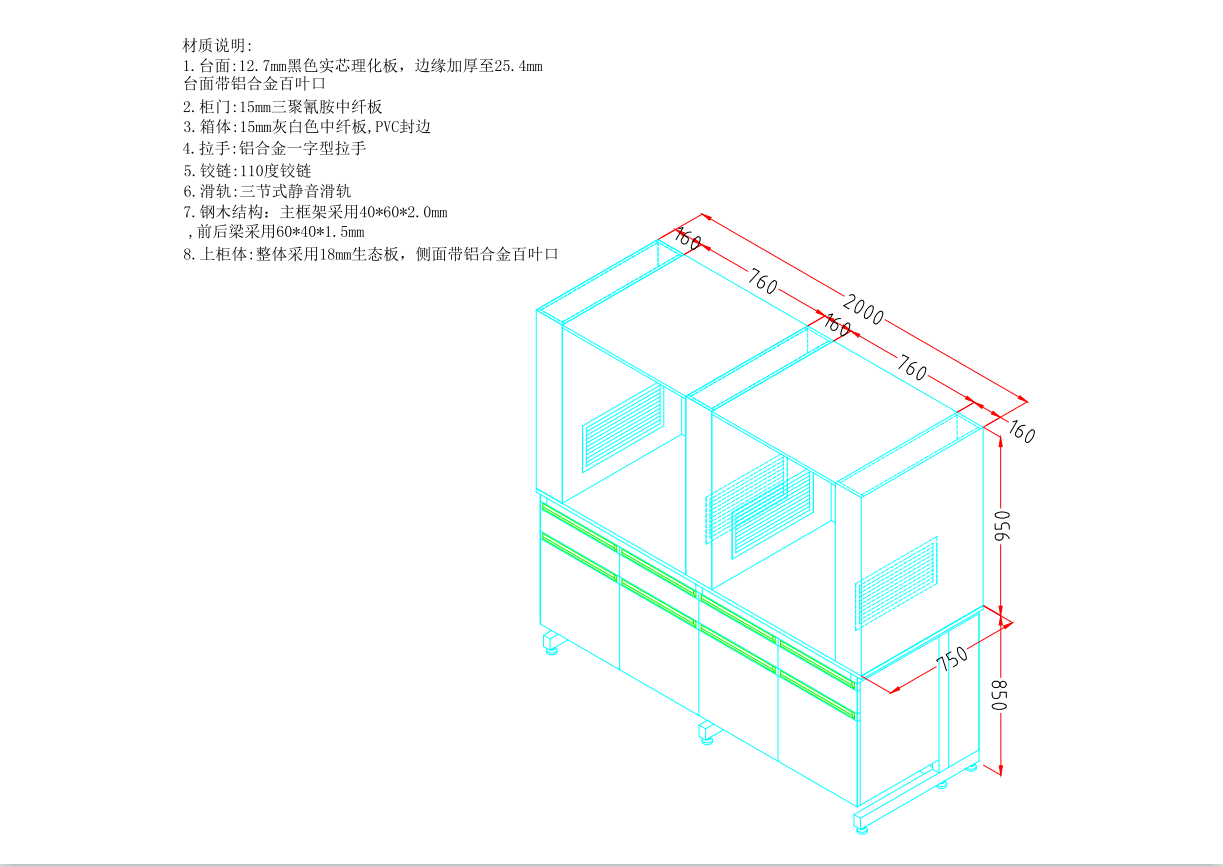 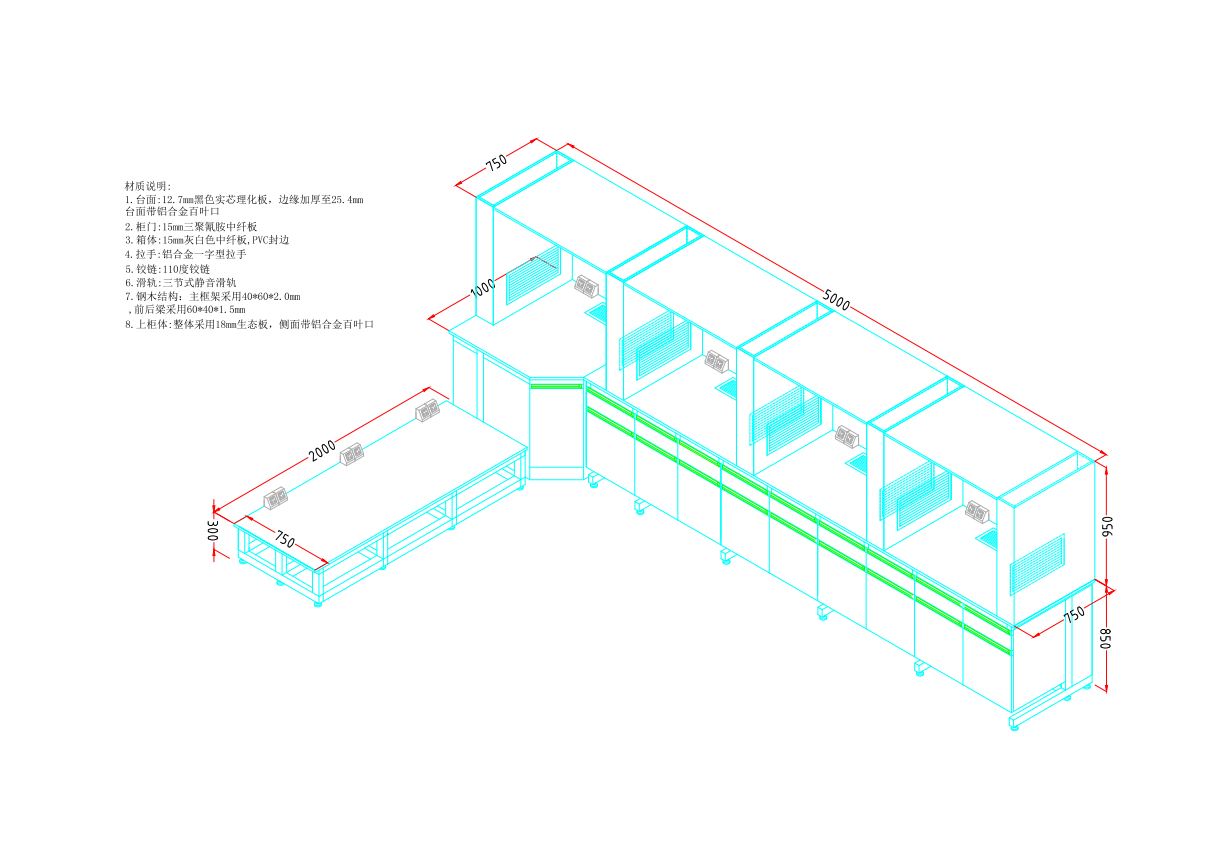 序号分包项目单位数量控制价（万元）备注1实验室拆除、粉刷部分项16.00详见附表2实验室配套设施建设部分项124.00详见附表3实验室电路升级改造部分项17.00详见附表项目1：实验室拆除、粉刷部分项目1：实验室拆除、粉刷部分项目1：实验室拆除、粉刷部分项目1：实验室拆除、粉刷部分项目1：实验室拆除、粉刷部分项目1：实验室拆除、粉刷部分项目1：实验室拆除、粉刷部分序号房间号名称规格单位数量备注1109原彩钢板隔墙拆除3500*3400mmm2121109原实验台拆除3000*750*850mm台11109空调孔处理项11109原墙体铲白灰m2681109油漆饰面m268一底两面 环保工程漆2113原实验台拆除3000*750*850mm台12113原中央台拆除3600*1500*850mm台1含水槽、洗眼器、试剂架2113原墙体铲白灰m21152113油漆饰面m2115一底两面 环保工程漆3117原墙体铲白灰m2883117油漆饰面m288一底两面 环保工程漆4一层走廊硅酸钙板吊顶拆除m240因重新拉电缆线会破坏原吊顶4一层走廊新做硅酸钙板吊顶m2404一层走廊油漆饰面m2405208原实验台拆除3350*750*850mm台15208原墙体铲白灰m2745208油漆饰面m2746215原实验台拆除3000*750*850mm台17二层走廊硅酸钙板吊顶拆除m240因重新拉电缆线会破坏原吊顶7二层走廊新做硅酸钙板吊顶m2407二层走廊油漆饰面m2408410/411/412原彩钢板隔墙拆除（6500+5600）*3200mmm2409415原墙体铲白灰m21209415油漆饰面m212010四层走廊硅酸钙板吊顶拆除m240因重新拉电缆线会破坏原吊顶10四层走廊新做硅酸钙板吊顶m24010四层走廊油漆饰面m24011现场垃圾清理及清运现场垃圾清理及清运项111搬运费搬运费项111卫生清理卫生清理项1项目2：实验室配套设备清单项目2：实验室配套设备清单项目2：实验室配套设备清单项目2：实验室配套设备清单项目2：实验室配套设备清单项目2：实验室配套设备清单项目2：实验室配套设备清单序号房间号名称规格单位数量备注1109边台5000*750*850mm台1钢木结构，12.7mm实芯理化板台面，边缘加厚至25.4mm，台面带排风百叶口（底吸）1109边台1700*750*300mm台1钢木结构，30mm厚大理石台面1109边台2400*750*850mm台1钢木结构，12.7mm实芯理化板台面，边缘加厚至25.4mm，台面带排风百叶口（底吸）1109上柜体5000*750*950mm台1整体采用18mm厚生态板，双面侧吸1109上柜体2400*750*950mm台1整体采用18mm厚生态板，双面侧吸1109离心风机BF4-72-7A套1风量：11328-19531m3/h,风压：1583-1053Pa，转速：1450rpm，功率：7.5KW1109消音器套11109消音器固定架套11109集尘过滤装置套11109集尘过滤装置固定架套11109变频器7.5KW套11109风机基座座11109电动风量调节阀个141109排风管道项11109控制面板套61109系统调试项11109外墙开孔及修复个31109自流坪m2201109PVC卷材地板m2201109监控摄像头套1海康威视，接入原监控设备，具体位置根据现场实际情况调整（含弱电线、确认录像机端口几个）2113边台3000*750*850mm台1全钢结构，12.7mm实芯理化板，边缘加厚至25.4mm(满柜)2113中央台3600*1500*850mm台1全钢结构，12.7mm实芯理化板，边缘加厚至25.4mm(满柜)2113中央台试剂架2600*300*750mm组1铝玻结构2113PP水槽+三联水龙头550*455*310mm套22113PP滴水架套22113桌上型洗眼器套12113自流坪m2382113PVC卷材地板m2383117中央台2000*1500*850mm台1全304#不锈钢3117自流坪m2233117PVC卷材地板m2234210PP通风柜1200*850*2350mm台14210管道及阀门安装项1含控制线5314铝合金万向排气罩套2全304不锈钢5314管道及阀门安装项1含控制线5314小型过滤活性炭吸附箱400*400mm套15314PP小型风机套1风量：1500m3/h,静压：320Pa，转速：1400rpm，噪音：58dB；功率：120W5314外墙开孔及修复个15314铝合金防雨防虫百叶口φ160个16410/411/412中空玻镁彩钢板隔墙50mmm240含损耗6410/411/412定制成品钢制门900*2100mm樘36410/411/412密闭观察窗1200*1100mm扇15+5mm钢化玻璃6410/411/412PP通风柜1500*850*2350mm台16410/411/412通风管道及阀门安装项16410/411/412外墙开孔及修复个16410/411/412自流坪m243不含外面410大操作间6410/411/412PVC卷材地板m2437415原不锈钢管道喷漆除锈项1项目3：实验室电路升级改造部分项目3：实验室电路升级改造部分项目3：实验室电路升级改造部分项目3：实验室电路升级改造部分项目3：实验室电路升级改造部分项目3：实验室电路升级改造部分项目3：实验室电路升级改造部分序号房间号名称规格单位数量备注1109钢制线盒，插座带开关个301109电源线及线管项1走明管，含排风机电源线1109排气扇插座带开关个11109空调孔处理项11109墙面开孔及修复个1因配电箱更换，墙面需开槽，原配电箱需修补1109配电箱更换80A（需根据整个房间的功率来定）套1预计总功率8KW1109主电缆更换YJV-5*16mm2m30从一层总配电箱引，桥架利旧1109墙面插座1.5KW2个、1.1KW1个、0.4KW1个、0.55KW1个个5五孔插座2113配电箱更换80A（需根据整个房间的功率来定）套1预计总功率27KW,4个电炉和空调另计2113主电缆更换YJV-5*16mm2m30从一层总配电箱引，桥架利旧2113墙面开孔及修复个1因配电箱更换，墙面需开槽，原配电箱需修补2113电源线及线管项1走明管2113钢制线盒个132113墙面插座3.2KW1个、2.3KW1个、1.5KW3个、1KW1个个6五孔插座3117空调插座带开关16A个13117排气扇插座带开关10A个13117配电箱更换63A（需根据整个房间的功率来定）套1预计总功率10KW,排风系统和空调另计3117主电缆更换YJV-5*10mm2m50从一层总配电箱引，桥架利旧3117电源线及线管项1走明管4一层走廊原总配电箱外壳更换700*540mm套15208排气扇插座带开关10A个25208空调插座带开关16A个16210配电箱更换80A（需根据整个房间的功率来定）套1预计总功率32KW6210主电缆更换YJV-5*16mm2m45从二层总配电箱引，桥架利旧6210墙面开孔及修复个1因配电箱更换，墙面需开槽，原配电箱需修补6210电源线及线管项1走明管6210排气扇插座带开关10A个26210空调插座带开关16A个27314排气扇插座带开关10A个28410/411/412墙面插座1.5KW个1五孔插座8410/411/412墙面开孔及修复个1因配电箱更换，墙面需开槽，原配电箱需修补8410/411/412配电箱更换80A（需根据整个房间的功率来定）套1411:预计总功率16KW;412:预计总功率10KW；410预计总功率1.5KW8410/411/412主电缆更换YJV-5*16mm2m45从四层总配电箱引，桥架利旧8410/411/412电源线及线管项19415墙面开孔及修复个1因配电箱更换，墙面需开槽，原配电箱需修补9415配电箱更换80A（需根据整个房间的功率来定）套1预计总功率0KW,排风系统和空调另计9415主电缆更换YJV-5*16mm2m50从四层总配电箱引，桥架利旧9415原电源线路整理项1